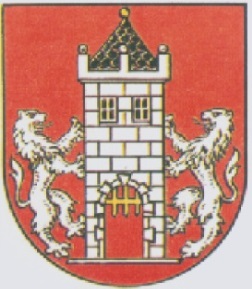    Usnesení             56. zasedání Rady města Kdyně                konaného dne 9. října 20171.      RM rozhodla: Uzavřít nájemní smlouvu na byt č. 014 o velikosti 2+k, Mlýnská 651, 345 06 Kdyně s paní Pavlou Dudovou, Dělnická 493, 345 06 Kdyně. Nájemní smlouva se uzavírá na dobu určitou.Uzavřít nájemní smlouvu na byt č. 012 o velikosti 1+1, Mlýnská 651, 345 06 Kdyně s panem Ivanem Jackuliakem, bytem Prapořiště 6, 345 06 Kdyně. Nájemní smlouva se uzavírá na dobu určitou.Uzavřít nájemní smlouvu na byt č. 004 o velikosti 1+k, Americká 643, 345 06 Kdyně s paní Jolanou Váchalovou, Dělnická 494, 345 06 Kdyně. Nájemní smlouva se uzavírá na dobu určitou.Uzavřít nájemní smlouvu na byt č. 007 o velikosti 1+k, Americká 643, 345 06 Kdyně s paní Martinou Vávrovou, Podzámčí 8, 345 06 Kdyně. Nájemní smlouva se uzavírá na dobu určitou.Uzavřít Dodatek č. 2 Smlouvy o dílo č. 72/2017  na „Stavební úpravy objektu č.p.89, Kdyně“ se společností PEGISAN sta s.r.o., K Merfánům 178/47, 318 00 Plzeň, IČ 291 62 483. Dodatkem se mění cena díla o prováděné vícepráce v ceně 129.484,80 Kč bez DPH.  Ostatní ustanovení smlouvy se nemění.Uzavřít Dodatek č. 1 Smlouvy o dílo na akci Hasičská zbrojnice ve Starci – stavební úpravy č.p. 30 se společností SBS – stav s.r.o., Dělnická 48, 345 06 Kdyně, IČ 024 33 656. Dodatkem se mění „ Čas a místo plnění“ takto: Zahájení: 04/2017. Dokončení 14. 8. 2017    a konečná cena díla  na 691.181,06 Kč bez DPH. Ostatní ustanovení smlouvy se nemění.Uzavřít s ČEZ Distribuce, a.s., se sídlem Děčín, Děčín IV - Podmokly zastoupenou na základě plné moci společností HRDLIČKA spol. s r.o., nám. 9. května 45, 266 01 Tetín, IČ 186 01 227 Smlouvu o budoucí smlouvě o zřízení věcného břemene a smlouvu o právu provést stavbu č. IV-12-0011605/2 Prapořiště, p.č. 1402/1 , DO - kNN za účelem umístění, provozování, obnovu a rozvoj distribuční soustavy zemního kabelového vedení NN. Jednorázová náhrada za zřízení věcného břemene bude činit 5 000,- Kč bez DPH.Uzavřít Pachtovní smlouvu č. 1 na zemědělské pozemky uvedené v příloze k této smlouvě tvořící její nedílnou součást s ZKS AGRO Zahořany s.r.o., Zahořany 110, 344 01 Domažlice, IČ 252 23 216. Pacht se sjednává na dobu neurčitou s výpovědní lhůtou 5 let a pachtovným ve výši 3 000,- Kč za 1 hektar předmětu pachtu a kalendářní rok.RM bere na vědomí:2.1.	Výpověď smlouvy o nájmu nebytových prostor nacházejících se v budově s číslem popisným 137, Náměstí, 345 06 Kdyně (papírnictví) ze dne 15. ledna 2016 uzavřené se společností ÚČTOOFFICE s.r.o., se sídlem Lipno 258, 33035 Líšťany, IČ  039 63 764      k 1. 10. 2017 s výpovědní lhůtou 3 měsíce.2.2.	V rámci působnosti valné hromady společnosti Vodovody a kanalizace města Kdyně spol. s r.o., Mlýnská  36, 345 06 Kdyně, IČ 263 26 817 odstoupení Ing. Hany Pauerové z funkce jednatelky společnosti k 31. 12. 2017.3.    RM schválila: 3.1.	V souladu s ustanovením § 10a zákona č. 250/2000 Sb., o rozpočtových pravidlech       územních rozpočtů v platném znění  uzavření veřejnoprávní smlouvy o poskytnutí dotace ve výši 1.000,- Kč z rozpočtu města SDH Hluboká, 345 06 Kdyně,  na úhradu nákladů na Dýňování + lampionový průvod, který se koná  28. 10. 2017.  3.2.	Rozpočtové opatření č. 4/2017 týkající se v příjmové části dotace od úřadu práce, dotace Ministerstva kultury na dům čp. 89, ul. Starokdyňská,  Kdyně a příjmy z prodeje dřeva. Ve výdajové části se jedná o výdaje na těžbu dřeva (kůrovec), na cestovní ruch, na rekonstrukci chodníku v Prapořišti, opravu chodníku v Družstevní ulici, na rekonstrukci a opravy víceúčelového hřiště v Dělnické ulici a na péči o veřejnou zeleň.4.     RM souhlasí: 4.1.  		S návrhem MKS „Modrá hvězda“ Kdyně na vyřazení  nepotřebného majetku v celkové hodnotě 4 931,- Kč z evidence majetku této příspěvkové organizace.  Ing. Vladislav Vilímec v.r.	  				Jan Löffelmann v.r.	           místostarosta					      	        starosta  